ПУБЛИЧНЫЙ ДОКЛАДо  деятельностиМуниципального бюджетного  дошкольного образовательного учреждения«Детский сад комбинированного вида № 6»за 2011-2012 уч. годМБДОУ  «Детский сад комбинированного  вида № 6» является звеном муниципальной системы образования г. Усолье - Сибирское, оказывающим помощь семьям в воспитании детей дошкольного возраста, обеспечивающим охрану и укрепление психо – физического  здоровья, художественно – эстетическое, социально – нравственное  и интеллектуальное  развитие  детей, а также коррекцию речевого развития детей.Расположено по адресу: г. Усолье - Сибирское Иркутской области, проспект Космонавтов, №6, тел. 8-(39543)-7-52-27, адрес электронной почты: mdou6-US@mail.ruГод основания образовательного учреждения: 1980ДОУ отдельно стоящее 2-х этажное здание панельного типа. Расположено внутри жилого массива, ближайшее окружение: учреждения социально-бытового назначения и   образования. Участок ДОУ озеленен, оснащен прогулочными участками, постройками для игровой, двигательной деятельности, в летний период разбиты цветники и клумбы. Оборудована  физкультурная площадка для проведения спортивных игр и  развития основных движений. На участке имеется  большая  игровая  площадка для проведения двигательных игр, катания на велосипедах и самокатах. Режим работы: с 7.00 часов до 19.00 часов  по пятидневной рабочей неделе, 12  часовВ ДОУ  функционирует 12 групп (2 группы для детей раннего возраста с 2  до 3 лет и  9 групп для детей дошкольного возраста с 3 лет до 7 лет, 1 группа компенсирующей направленности для детей с ОНР в возрасте с 5 до 7 лет.)Управление и руководство  ДОУ осуществляют: Зыкова Евдокия Петровна-специалист высшей квалификационной категории, высшее образование, стаж работы  40 лет, награждена нагрудным знаком «Отличник народного просвещения», медалью «Ветеран труда».Стецюк Елена Викторовна- специалист  высшей квалификационной категории, высшее образование, стаж работы 17 лет, награждена Почётной грамотой мэра, Отдела образования. Качество современного дошкольного образования определяется тремя составляющими:Качество ресурсного обеспечения (МТБ, педагогические кадры, программное  и информационно - технологическое обеспечение, безопасность условий, социальное и педагогическое партнёрство)Качество образовательного процессаКачество результатов деятельностиИнформацию о деятельности нашего дошкольного учреждения представим именно в этом контексте.Миссия ДОУ состоит в следующем:оказание помощи  семьям воспитанников  в развитии, воспитании и образовании детей дошкольного возраста, обеспечение качественной психолого-педагогической и социальной подготовки детей к обучению в школе, коррекция речевого развития.Основные задачи: Формирование здоровьесберегающей компетентности дошкольников как предпосылки сохранения и укрепления физического и психического  здоровья. Обеспечение гармоничного интеллектуального, эстетического и личностного развития  каждого ребенка.Приобщение  детей  к  общечеловеческим ценностям и культуре.Формирование гражданско-патриотической позиции как компонента социально-личностной компетентности дошкольника.Формирование предпосылок учебной деятельности, обеспечивающих социальную успешность.Коррекция недостатков в физическом и психическом, речевом  развитии детей.Детский сад посещает  264 ребёнка, это  145 мальчиков ,  119 девочек  ,  из них  40 детей  раннего возраста  и 224 ребёнка  дошкольного возраста. Прием детей  в ДОУ  осуществляется в соответствии с Уставом ДОУ. С родителями (или законными  представителями) заключается договор о сотрудничестве.Дошкольное учреждение оказывает помощь детям, которые нуждаются в государственной поддержке. Мы способствуем направлению детей в детские сады компенсирующей направленности для укрепления и сохранения их здоровья. На особом контроле находятся опекаемые дети. В случае нарушения прав ребёнка проводится профилактическая работа, организовано сотрудничество с отделом по делам несовершеннолетних.ДОУ регулирует свою деятельность в соответствии с:Законом РФ «Об образовании»«Международной Конвенцией о правах ребенка»«Декларацией прав ребенка»«Конституцией РФ»Законом РФ «Об основных гарантиях ребенка в РФ»КЗОТомТиповым положением о дошкольном образовании СанПиНОсновными средствами реализации предназначения учреждения   является нормативно - правовая и  организационная  документация, регулирующая и регламентирующая деятельность, определяющая уровень взаимоотношений всех субъектов образовательного процесса:Устав ДОУ Лицензии на образовательную и медицинскую деятельность Свидетельство о государственной аккредитации Свидетельство о государственной регистрации права  Коллективный договор;Программа развития ДОУ;Основная общеобразовательная программа;Оздоровительная программа «Крепыш»;Локальные акты.Раскрывая качество ресурсного обеспечения, остановимся на его компонентах:Кадровое обеспечениеНаш коллектив – это команда  добросовестных, ответственных и увлечённых.Это 2 руководителя,  25 квалифицированных педагогов: педагог – психолог, учитель- логопед, музыкальный руководитель, инструктор по физическому воспитанию, руководитель изобразительной  деятельности, 21 воспитатель  и   42 человека обслуживающего персонала.	Движущей силой любой команды считают профессиональный азарт, творческое самовыражение и  уверенность в себе -  именно это обеспечивает нашему коллективу возможность успеха.Наш коллектив - это команда единомышленников. Средний возраст педагогов:   42 года – это возраст, когда уже есть опыт, мастерство, профессионализм и еще есть  желание для реализации творческих идей.Данные кадрового мониторинга представлены для вас на экране.слайд 15Образование наших педагогов:высшее образование – (16 %); (5 чел)среднее специальное –  (84%); (22 чел.)Стаж педагогической работы:до 10 лет – (34%); (9 чел.)от 10 до 20 лет – (15%); (4 чел.)20 лет и более  –  (52%); (14чел.)75 % педагогов по итогам аттестации имеют квалификационную категорию. Из них:33 %- высшую квалификационную категорию (9чел.)19  %- имеют 1 квалификационную категорию (5 чел.)15 %- имеют 2 квалификационную категорию (4чел.)33%  – это молодые специалисты  9  чел.)Мы не  останавливаемся  на достигнутом и повышаем  образовательный уровень. В  настоящее время обучаются 2 педагога в  «Восточно-Сибирской  государственной  академии образования (Педагогический институт)», 2 сотрудника в Педагогическом колледже. Педагоги повышают квалификацию, обучаясь на курсах переподготовки, организованные  Иркутским институтом повышения квалификации работников образования, Институтом развития образования Иркутской области. Таким образом, курсовую переподготовку прошли 84% педагогов.На базе учреждения проходят практику студенты высших и средних образовательных учреждений,  значит, у нас есть чему поучиться.Среди нас есть педагоги, отмеченные наградами и грамотами:5 педагогам присвоено  Звание «Почетный работник общего и профессионального образования»; 1 педагог «Отличник народного образования»;1 педагог  награждён Почётной  грамотой Министерства образования  и науки РФ;1 педагог Благодарностью Министерства образования  и науки Иркутской области;3 педагога  награждены  Почётной  грамотой мэра; Многие педагоги награждены  грамотами отдела образования администрации г. Усолье – Сибирское.Педагоги развивают, образовывают и воспитывают детей в ДОУ. Являются для воспитанников проводником в окружающий мир. Организуя  разные  виды занимательной – специально организованной деятельности, а также в ходе режимных моментов, совместно с детьми воспитатели знакомят детей с окружающим и природным миром, организуют разные виды продуктивной деятельности (рисование, лепка, аппликация, художественный труд), на музыкальных занятиях учат танцевать, петь, играть на музыкальных инструментах, вместе с детьми экспериментируют,  организуют экскурсии и прогулки, приобщают детей к спорту, готовят детей к участию в городских конкурсах, воспитывают патриотические чувства и любовь к Родине. В целом осуществляют подготовку к обучению в школе и обеспечивают успешную социализацию детей в окружающем мире.опыт работы  наших педагогов оформлен  в авторских  педагогических разработках, печатных изданиях в научно-практическом сборнике ИГПУ.Педагоги  участвовали в региональных научно- практических конференциях в   2011  г.г., 2012 г. (Галимова В.С., Зыкова Е.П., Козловская Т. М., Планида Е. О.),коллектив дошкольного учреждения организует семинары  для педагогов города;  принимают активное участие в конкурсе профессионального мастерства «Воспитатель года», 2 педагога – победители, 1 –призёр, 3 лауреата .   демонстрируют опыт своей работы педагогической общественности города на  следующих мероприятиях:  - ежегодном  педагогическом  марафоне «Поиск, творчество, новаторство», - городских методических объединениях; - городской  педагогической конференции «Здоровье дошкольника», «Речевое развитие дошкольников», «Игра – это серьёзно»- участвуют в разработке методических продуктов по разным образовательным областям;педагоги высшей квалификационной категории нашего учреждения принимают участие в экспертизе педагогической деятельности в составе городских экспертных групп, Педагогический коллектив ДОУ взаимодействует с социокультурными партнерами по обеспечению единства культурного и образовательного пространства. Сотрудничество организовано в соответствие с договорами и составленными  планами работы. Нашими  партнерами является «Восточно-Сибирская академия образования», Иркутский институт повышения квалификации работников образования, Институт развития образования Иркутской области -  это прохождение курсовой профессиональной переподготовки, консультирование, аттестация педагогических  работников;   Муниципальные образовательные учреждения (СОШ №12, 5, 13)   -это обеспечение преемственности в образовании детей, непрерывности в воспитании и обучении детей; формирование учебной   мотивации будущих первоклассников; Со школой №12 заключен договор о сотрудничестве, так как основная часть воспитанников поступают именно в эту школу. Формы взаимодействия: - ознакомление с вариативными программами обучения и развития в дошкольном учреждении и начальной школе воспитателей, учителей, родителей; проведение совместных совещаний и семинаров по внедрению инновационных технологий; взаимопосещения  уроков и обучающих занятий; совместное проведение мероприятий культурно-досуговой деятельности и другое.Сотрудничество с историко-краеведческим музеем, детской библиотекой, музеем  природы, - позволяет расширить  представления  детей об истории родного края, города, познакомиться  с жанрами и видами изобразительного искусства, предметами прикладного творчества, формирует положительное  отношение к окружающему миру.Сотрудничество с кинотеатром «Ровесник», театр марионеток «Пилигрим» г. Ангарск; кукольным театром  г. Улан – Удэ  - приобщает детей  к театральному искусству, улучшает эмоциональное  состояния детей, формирует  правильное  поведения в общественных местах.Совместно с педагогами детского сада сотрудники детской  поликлиники, стоматологии,  - сохраняют  и укрепляют  здоровье воспитанников, формируют  привычки здорового образа жизни.Связи с сотрудниками ГИБДД, ОГПН – обеспечивают профилактику детского дорожного травматизма, формируют навыки  противопожарной безопасности.Коллектив ДОУ совместно с родителями систематически  работает над укреплением материально-технической базы и совершенствованием предметно – развивающей  среды. ДОУ финансируется за счет бюджетных средств и добровольных пожертвований родителей.Источники  финансирования:-муниципальный  бюджет;-родительская плата;-благотворительная помощь родителей.Первые два источника расходуются на оплату труда сотрудников, питание детей, коммунальные услуги, услуги связи дошкольного учреждения. В 2012 году финансировано из муниципального бюджета на ремонтные работы Источником развития дошкольного учреждения также  является благотворительная помощь родителей: в 2012 году эта помощь составила  более 450 тыс. руб. Материально-техническая база:         Все   действующие в дошкольном учреждении помещения: групповые ячейки, кабинеты, залы, студии, объекты хозяйственного назначения соответствуют   Сан и ПИН. Дошкольное учреждение  оснащено мягким инвентарем, детской мебелью. Педагогический процесс имеет  соответствующее образовательной программе ДОУ методическое и наглядно-дидактическое обеспечение.Для реализации задач развития и воспитания, образования детей в ДОУ создана соответствующая предметно-развивающая среда: Для здоровья: физкультурный зал физкультурные уголки в группах, спортивная площадка, прогулочные участки,  медицинский, процедурный кабинеты, изолятор, имеется физиокабинет (для проведения физиопроцедур, ингаляций,  массажа, ЛФК); Для  художественно – эстетического развития: музыкальный зал,   изостудия,   костюмерная, уголки для самостоятельной продуктивной деятельности (изобразительной,  музыкальной, театрализованной), оформление интерьера ДОУ.  Для  познавательно – речевого развития:кабинет природы, экологии, краеведения уголки  познавательного (интеллектуального) развития «Хочу всё знать!», книжные уголки и библиотеки в группах,  уголки экспериментирования, огороды на окне,  экологические уголки, уголки развивающих игр. -кабинет учителя-логопеда. Для  социально – личностного  развития и отдыха   игровые уголки в группах, комната психологической разгрузки, игровые площадки, уголки уединения в группах, мини – кинотеатр, кабинет педагога – психолога.  В целях соблюдения безопасности жизнедеятельности в ДОУ проводятся следующие мероприятия:Разработаны и приняты соглашения по охране труда на календарный год, паспорт безопасности, декларация  пожарной безопасности; документация по антитеррористической деятельности.Регулярно проводятся инструктажи для сотрудников по профилактике детского травматизма; технике безопасности, правилам пожарной безопасности,  санитарным правилам и нормам.В соответствии с годовым планом проводятся тематические занятия с детьми, способствующие формированию навыков безопасного поведения в природе и социуме, также организуется информирование родителей и привлечение их к активным формам взаимодействия.В ДОУ установлена пожарная сигнализация. Заключен договор на оказание охранных услуг по контролю за каналом передачи тревожного извещения.  Акты проверок службами ОГПН свидетельствуют о качественной подготовке учреждения. Установлена система «Домофон».Данная система работы  позволяет избежать  случаев травматизма  среди сотрудников и воспитанников. 	В дошкольном учреждении создана современная информационно-технологическая база для занятий с детьми, работы педагогов и специалистов. Имеется разнообразная компьютерная, аудио и видеотехника, мультимедийное устройство. Такие технические средства обеспечивают качественную  организацию  педагогического процесса. Подключена система выхода в Интернет (2 ДС) тариф безлимитный, действует  электронная почта. Идёт работа по созданию сайта.Нормативно-управленческим документом учреждения, характеризующим  специфику содержания образования и особенности организации педагогического процесса,   является основная общеобразовательная программа. с 01.09.2011 г.  используется в работе с  детьми.В основе разработанной общеобразовательной программы ДОУ использованы комплексные программы, утверждённые Мин. образования« От  рождения до  школы» под редакцией Н.Е,Веракса,Т.С.Комаровой, М.А. Васильевой, 2010г.  «Работа в логопедической группе с детьми с общим недоразвитием речи» под редакцией Т.Б.Филичевой, Г.В.Чиркиной, 2008г.        Образовательной программой ДОУ определено использование ряда парциальных программ и современных авторских технологий   познавательно-речевого, физкультурно-оздоровительного, социально-личностного развития детей, данные парциальные программы  и педагогические технологии соответствуют концептуальным основам ООПДО ДОУ,  базовой комплексной программы. Время, затраченное на проведение организованной  образовательной  деятельности с детьми,     соответствует  заявленному в образовательной программе учебному плану  и его недельная нагрузка не превышает Сан и ПИН.        Созданная  и используемая в ДОУ модель организации  педагогического процесса осуществляется на основе разумного сочетания базисного и дополнительного компонентов образования  при комплексном  подходе к ребенку со стороны всех служб учреждения  и участников педагогического процесса.Качество реализации образовательной программы   демонстрирует анализ  адаптации выпускников  2011-2012 уч. г., проведенный в первых классах школ.1.Учебная  мотивация и социальная  адаптация выпускников показывает, что большинство детей учатся с желанием, проявляют познавательную активность, вежливо и свободно общаются с педагогами, адекватно решают конфликты, умеют слушать и отстаивать свою точку зрения.2.Успеваемость выпускников оценивается по критериям:- отличная и хорошая успеваемость составляет  70-80%3.Интересы детей преимущественно направлены на познавательный цикл занятий (математика, письмо, чтение), в меньшей мере на продуктивные виды деятельности (рисование, лепка, ручной труд).Наряду с реализацией  основной общеобразовательной  программы дошкольное учреждение оказывает детям дополнительные образовательные услуги, их перечень определяется приоритетными направлениями в работе педагогического коллектива, не входящие в базовый компонент.1.Художествено-эстетическое направление:- вокальная студия «Весёлые нотки» -изостудия «Волшебная кисточка»  2.Интеллектуальное развитие:-кружок «Занимательная логика»3.Коррекционное направление:-кружок «Логоритмика» (для детей группы компенсирующей направленности - нарушения развития речи) -работа с детьми, нуждающимися  в психологическом сопровождении в развитии коммуникативной сфере, в развитии  основных познавательных психических процессов 4.Физкультурно-оздоровительное направление: -группа ЛФК - посещают 13 детей;Время, затраченное  на проведение занятий кружков, студий и секций  соответствует Сан ПиН  в    вариативной части учебного плана.Также о качестве деятельности учреждения свидетельствуют  наши сложившиеся  традиции: Ппроведение совместных конкурсов родителей и детей с обязательным объявлением благодарностей и награждением;организация экологических акций и  субботников    Проведение каникулПразднование дня рождения детского сада, проведение дня именинника для детей,  чествование  коллег - юбиляров ежегодное посещение мемориала памяти в День победы, организация спортивного состязания «Зарница»Организация тематических корпоративных мероприятийОказание материальной помощи сотрудникам в тяжёлой жизненной ситуации, участие в благотворительных акциях.Раскрывая качество результата деятельности дошкольного учреждения следует сказать об эффективности воспитательно-образовательного процесса:результаты психолого – педагогического мониторинга адаптационного периода вновь принятых детей, свидетельствуют о  преобладании лёгкой степени (78  %) и средней  степени тяжести  (22%)Освоение детьми образовательной программы составляет 83%, что соответствует  оптимальному уровню;  92% выпускников имеют высокий и выше среднего уровень подготовки к обучению в школе, из них 85 % детей обучаются  по развивающим  программам.  Результаты психолого-педагогического мониторинга свидетельствуют  об успешной социальной адаптации выпускников ДОУ к условиям обучения в школе. участие детей в конкурсах: «Подарок любимому воспитателю», «Лучшая новогодняя игрушка», конкурс изобразительного   творчества на противопожарную тему и по правилам дорожного движения,  фестиваль  « Звёзды зажигаются», выставка декоративно - прикладного творчества , спортивные конкурсы .В результате систематической работы наблюдается тенденция снижения заболеваемости. Пропущено 1 ребёнком по болезни в 2011 г.- 11,5 дня. Организация здоровьесберегающего  процесса и полноценное физическое развитие дошкольников  в  условиях дошкольного учреждения при взаимодействии с семьей являются для коллектива особенно значимым. Считаем, что состояние здоровья  детей  является основным показателем  результативности деятельности ДОУ и стремимся сохранить стабильные,  с наличием положительной динамики показатели  состояния здоровья детей.Важно не  только сохранить здоровье детей, предупредить рост заболеваемости, но и воспитать здорового ребенка через здоровьеформирующее образование.Положительная динамика показателей здоровья детей  достигается эффективной и систематической  физкультурно – оздоровительной и лечебно – профилактической работой, которая представлена в программе оздоровления детей «Крепыши». В учреждении созданы условия, обеспечивающие безопасность пребывания детей в детском саду, способствующие сохранению и укреплению здоровья, профилактике заболеваемости, реализации потребности в двигательной активности воспитанников;- разработана  программа валеологического  направления «Система работы с детьми по формированию навыков сохранения и укрепления здоровья», которую реализуют инструктор по физическому воспитанию, воспитатель-эколог, воспитатели групп; Используются здоровьесберегающие технологии и методики: нетрадиционные виды гимнастик (пальчиковая, дыхательная, миогимнастика), коррекционные упражнения  по профилактике плоскостопия и нарушений осанки, приемы релаксации: минутки тишины, психогимнастики, аутотренинг,  музыкотерапия; максимальное пребывание детей на свежем воздухе.Использование оздоровительных методик для практической работы с детьми в группах, разнообразного аудио и видео материалов для улучшения эмоционального благополучия детей, повышения двигательной активности. Разработана система лечебно - профилактической работы, закаливающих и оздоровительных процедур:   обширное умывание,  полоскание рта, чистка зубов, использование адаптогенов и средств натуропатии.Организован медико - валеологический мониторинг (2 раза в год в группах дошкольного возраста, 3 раза в год в группах младшего возраста, отслеживается прирост физического развития,  на каждого ребёнка заполняются паспорта здоровья, результаты фиксируются в листках здоровья). Разработана диагностическая программа по выявлению уровня физической подготовленности детей.  Ежегодно в летний период профилактической и оздоровительной работой охвачено 100% детей: увеличивается пребывание детей на свежем воздухе, проводятся закаливающие процедуры, в рацион включается большее количество соков, овощей, фруктов. Организуются пешие прогулки, соревнования на стадионе, физкультурные развлечения.Программа «Коррекционная работа с детьми, имеющими нарушения осанки и предрасположенность к плоскостопию», реализуется   медсестрой  физиокабинета, инструктором по физическому воспитанию, воспитателями.Наличие соответствующей материально-технической базы, включающей: лицензированные медицинский и физиокабинет,   оснащенный физкультурный зал, оснащены центры двигательной активности в группах и другое; организована  работа службы медико-психолого-педагогического сопровождения детей. Основной целью деятельности службы является оказание помощи детям путём реализации комплекса просветительских, диагностических и коррекционных мероприятий. Организовано сотрудничество с фирмой «Интерфит» г. Ангарск (по организации фитотерапии). ПРОПУСКИ ДНЕЙ  ПО БОЛЕЗНИ НА 1 РЕБЕНКАГРУППЫ  ЗДОРОВЬЯ  ДЕТЕЙАнализ групп здоровья показал, что произошло увеличение количества детей с 1 и 3 группой здоровья, со 2 группой здоровья количество практически не изменилось, детей с 4 группой здоровья нет.           В дошкольном учреждении на  протяжении 5 лет  формируются 2 группы оздоровительного направления:Группа детей с нарушениями осанки и плоскостопием (формируется по результатам обследования врача-ортопеда);Группа частоболеющих детей.         1.С детьми из группы  с нарушением осанки ведется целенаправленная и систематическая работа, данную работу осуществляет медсестра физиокабинета (имеет соответствующий сертификат), ею разработан комплекс занятий ЛФК, которые проводятся 2 раза в неделю, детям из группы 2 раза в год проводится массаж для укрепления мышц спины и  электрофорез с СаС12, кроме того физиомедсестра координирует,  контролирует и осуществляет взаимодействие со специалистами и воспитателями  по вопросам профилактики нарушений осанки. АНАЛИЗ  РАБОТЫ С ГРУППОЙ ЛФК2.С группой частоболеющих  детей работа ведется по индивидуальным планам. В планы включаются  мероприятия по дополнительному медицинскому обследованию  (анализы), проведение укрепляющего массажа, ЛФК, дыхательной гимнастики, витаминотерапии, фитотерапии, назначение медикаментозных  средств  для повышения иммунитета, физиотерапия.КОЛИЧЕСТВО  ЧАСТОБОЛЕЮЩИХ  ДЕТЕЙ       Организовано 4-хразовое питание, формируется 10-дневное меню, которое позволяет учитывать разнообразие продуктов питания,  сочетаемость основных и  прочих продуктов, приготовление блюд ведется по технологическим картам. Регулярно ведется подсчет  калорийности питания  в соответствии с возрастными нормами.       В дошкольном учреждении медицинской  службой и комиссией по охране труда  осуществляется  строгий  контроль  за  соблюдением инструкции по  охране жизни и здоровья детей и сотрудников.  В прошедшем году не отмечено случаев детского травматизма и травматизма среди сотрудников.О качестве результатов деятельности ДОУ можно  судить о степени удовлетворённости всех участников образовательного процесса родителей  как основных заказчиков образовательных услуг.  Родители приводят детей не в стены – они приводят детей к людям! И им важно, чтобы ребенка окружали грамотные, заботливые люди. И оценивают они эту заботу и внимание по достоинству- 85 % родителей   удовлетворены работой педагогов,  таковы  результаты анкетирования.  -коэффициент текучести кадров – 5 (естественная текучесть) это свидетельствует о том, что в коллективе создана благоприятная атмосфера сотрудничества и взаимопомощи. 75 % - средняя посещаемость детей.  Учреждение и педагоги имеют грамоты и благодарности за активное участие в конкурсах, мероприятиях, выставках, соревнованиях, качественную подготовку детского сада к учебному году, за проявление высокой гражданской позиции, за неравнодушное отношение к оздоровлению детей, конструктивное сотрудничество с образовательными учреждениями,  Перед нами стоят ещё немаловажные  задачи и мы готовы решать   сохраняющиеся проблемы дошкольного учреждения. - выполнить предписания Службы по контролю и надзору в сфере образования Иркутской области (восстановить 9 теневых  навесов на  прогулочных участках).-  подготовиться к комплексной (плановой)  проверке (Роспотребнадзор)  в 2013 г. - направить усилия на  создание материально-технических и дидактико-методических условий к реализации ООПДО ДОУ в рамках ФГТ.-частично заменить линолеум в групповых комнатах,  электропроводку, приобрести игровую мебель, детские столы, стулья. - привести в соответствие с СанПиН пищеблок.В управлении и работе с педагогическими кадрами:Совершенствовать  механизмы управления качеством образования через систему оценки качества образования.Повышать педагогическое мастерство и деловую квалификацию педагогов,  поощрять  проявления познавательной и творческой активности, способствовать овладению современными информационными технологиями. Мотивировать  педагогов к участию  в исследовательской, опытно – экспериментальной,   инновационной деятельности.В  организации воспитательно-образовательного процесса:Обеспечить психологический комфорт и преобладание положительных эмоций на протяжении всего пребывания ребенка в дошкольном учреждении Создавать   оптимальные психолого-педагогические условия   для продвижения ребенка по индивидуальной траектории развития.В отношениях с вами – родителями - продолжать устанавливать сотрудничество, основанное на партнёрских взаимоотношениях, взаимопонимании, поддержке, уважении друг к другу.  Приложение Участие  МДОУ «Детский сад КВ №6»в  городских  мероприятиях, взаимодействие  ДОУ  с  социальными партнерамиГородская конференция «Наш дар бесценный -  речь» (Видеопрезентация, доклад, статья в сборник).Городской конкурс «В союзе с природой» (Номинация «Фитодизайн», «Лесная скульптура».Открытый просмотр организованной образовательной  деятельности в  подготовительных группах для учителей начальных классов СОШ №12.Публичный доклад   об итогах работы за 2010-2011 уч. год.выставка рисунков детей о ДОУ;итоговая выставка  поделок из природного материала (родителей, детей и педагогов) «Дары осени»;Детский концерт;Видеозарисовка  «1 день  воспитателя ДОУ»;Отчёт руководителя.5. Участие в совместном семинаре-совещании  с СОШ №12 «Пути взаимодействия родителей школьного и дошкольного образования в рамках ФГОС»  (подготовка видеопрезентации  ООПДО ДОУ с  учетом   ФГТ).Участие  в городском  фестивале  детского творчества, посвященного Дню матери (стихотворение «Мамино счастье» (диалог), стихотворение «Липучка-почемучка»), (детские рисунки:«Мама – солнышко мое», «Цветы  для  мамы», «Летняя прогулка с мамой и сестренкой»,  художественный ручной труд «Подарок для мамы»)Участие в концерте в СОШ №12, мероприятие посвящено выборам в Государственную Думу.8.   Участие в  городском конкурсе на противопожарную тему (изготовление  макета  –настольного театра  по сказке С.Маршака «Кошкин дом»)Участие в  городской детской спартакиаде «Папа, мама, я – спортивная семья».Организация условий к педагогическим мероприятиям на конкурсе «Воспитатель года 2012»Участие в фестивале самодеятельности, посвященном 75-летию Иркутской области.Участие в городском   творческом фестивале «Звезды зажигаются».Проведение творческого отчета по теме: «Союз любознательных в реальном и виртуальном времени». Участие во всероссийской  научно- практической  конференции «Поликультурное пространство детства в современной России».Участие в акции «Помоги ребёнку и ты спасёшь мир».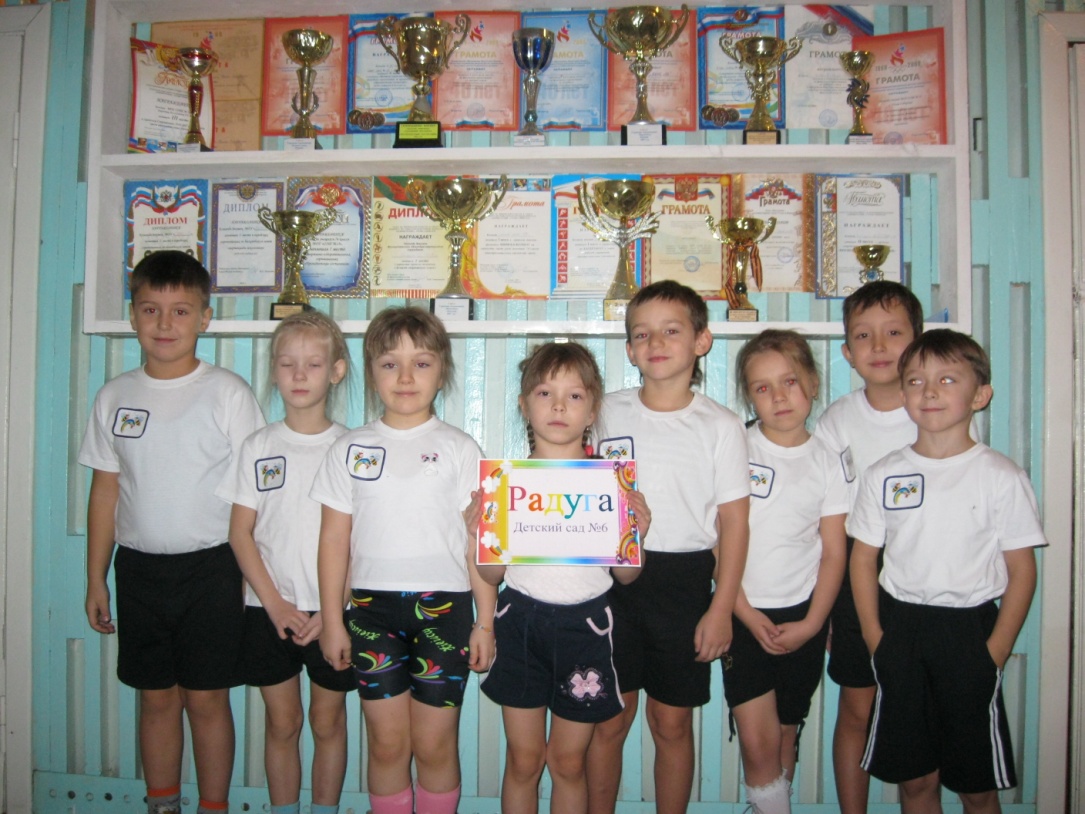 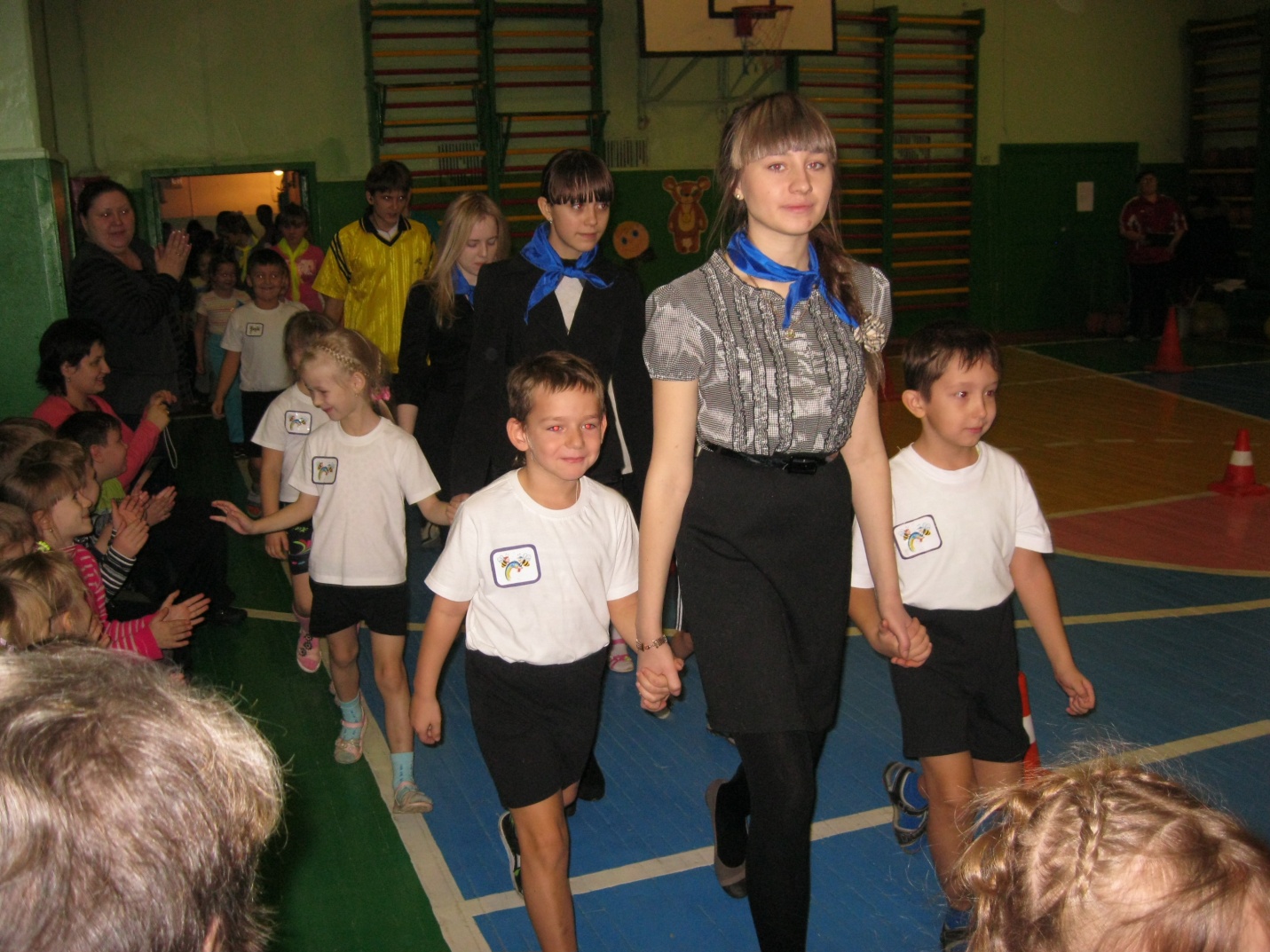 Участие в спортивных соревнованиях в МОУ СОШ №13 «Старшеклассник и я – верные друзья!»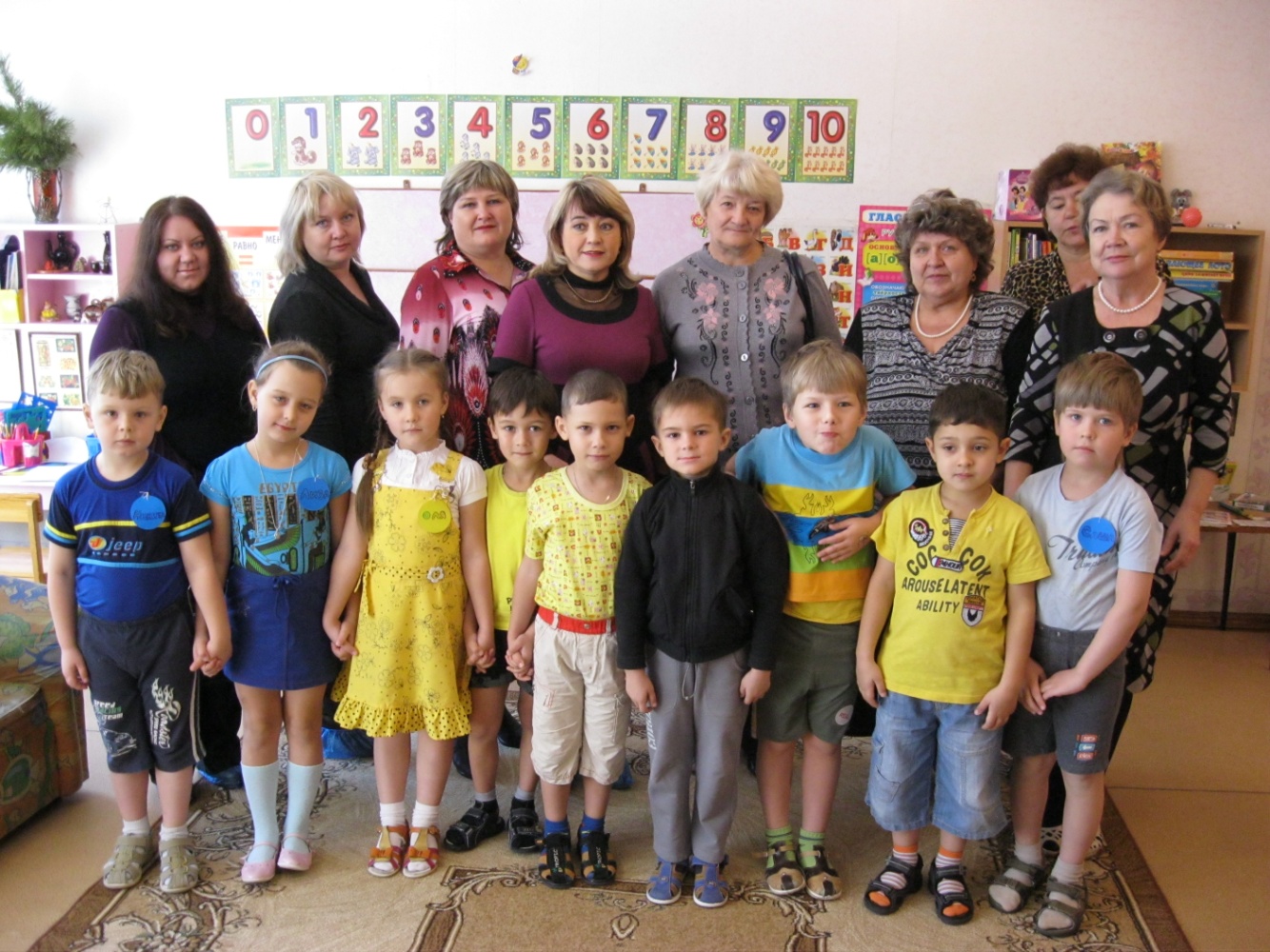 Встреча детей с учителями МОУ СОШ №12 .Просмотр образовательной деятельности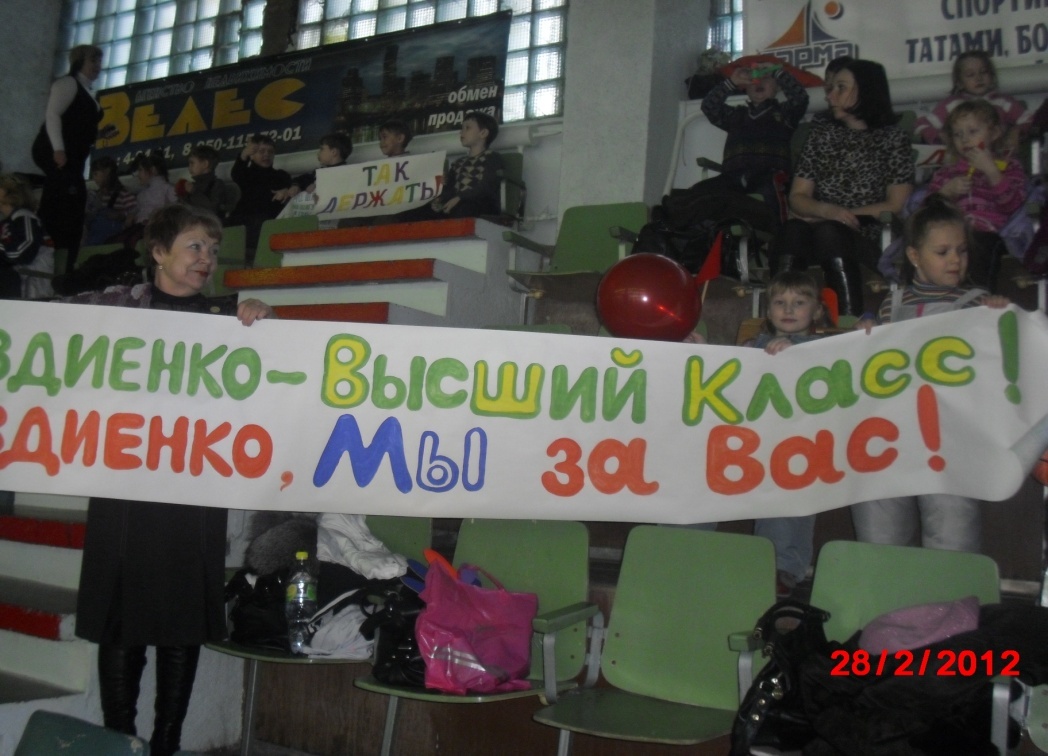 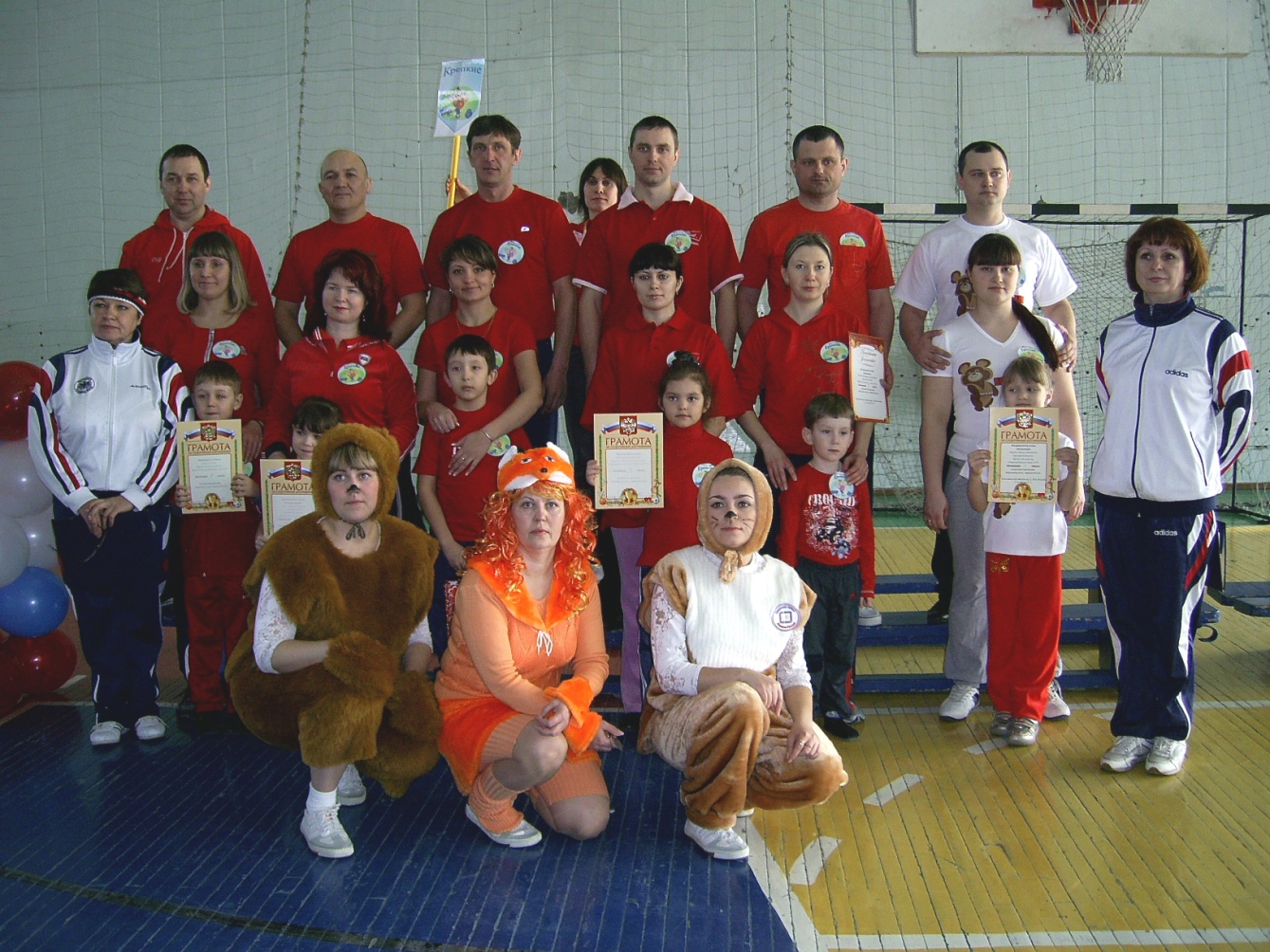 Участие в спартакиаде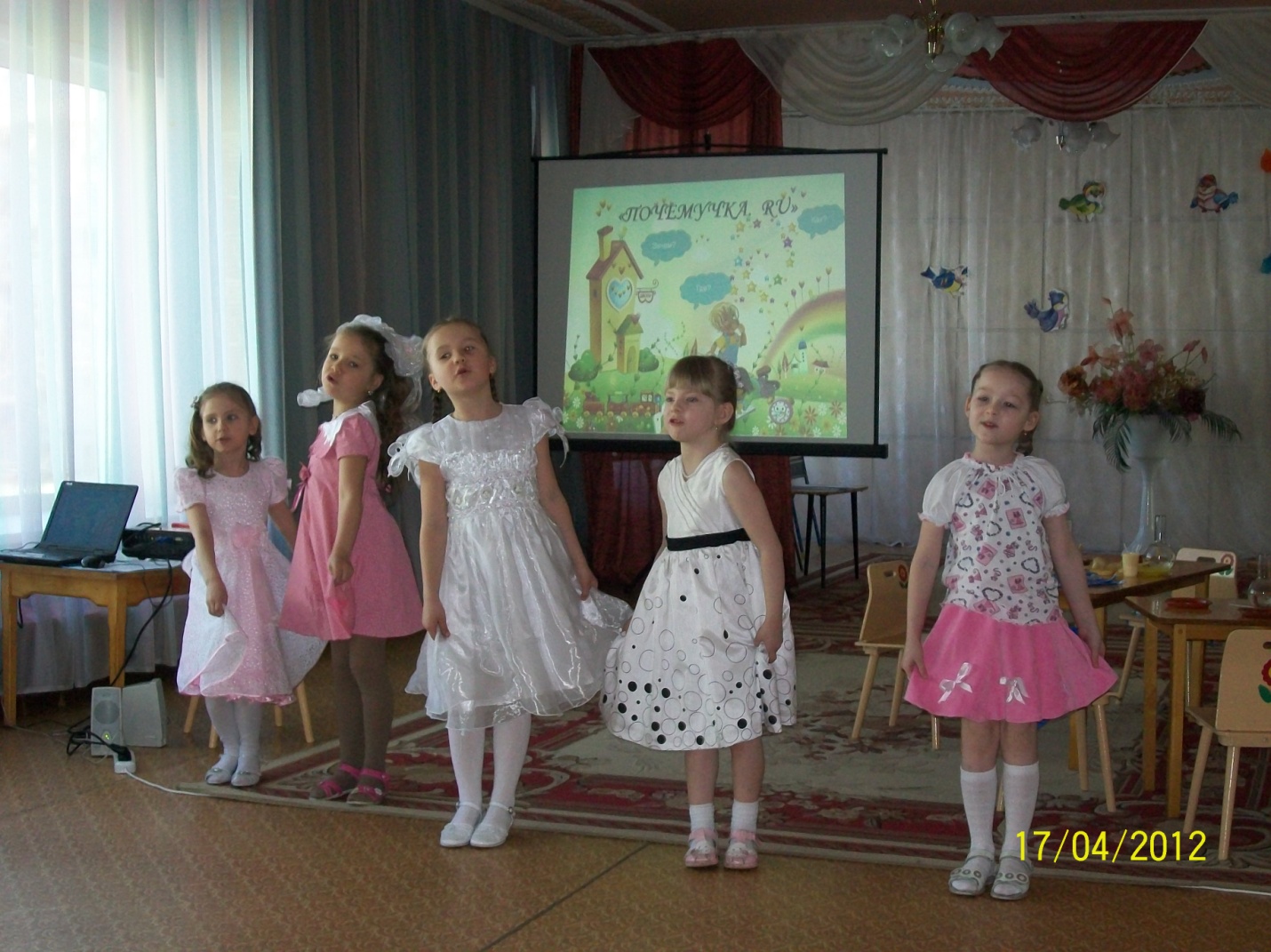 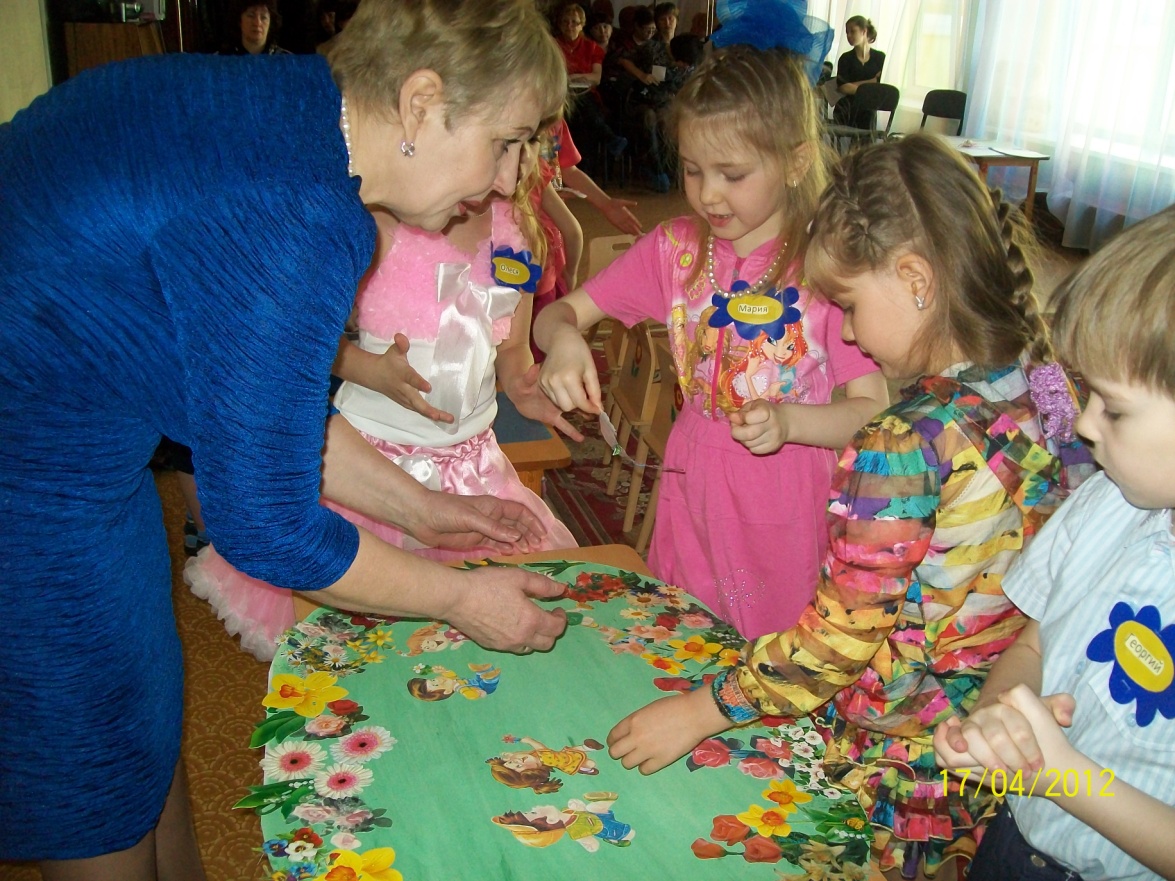 Творческий отчёт «Союз любознательных : в реальном и виртуальном времени»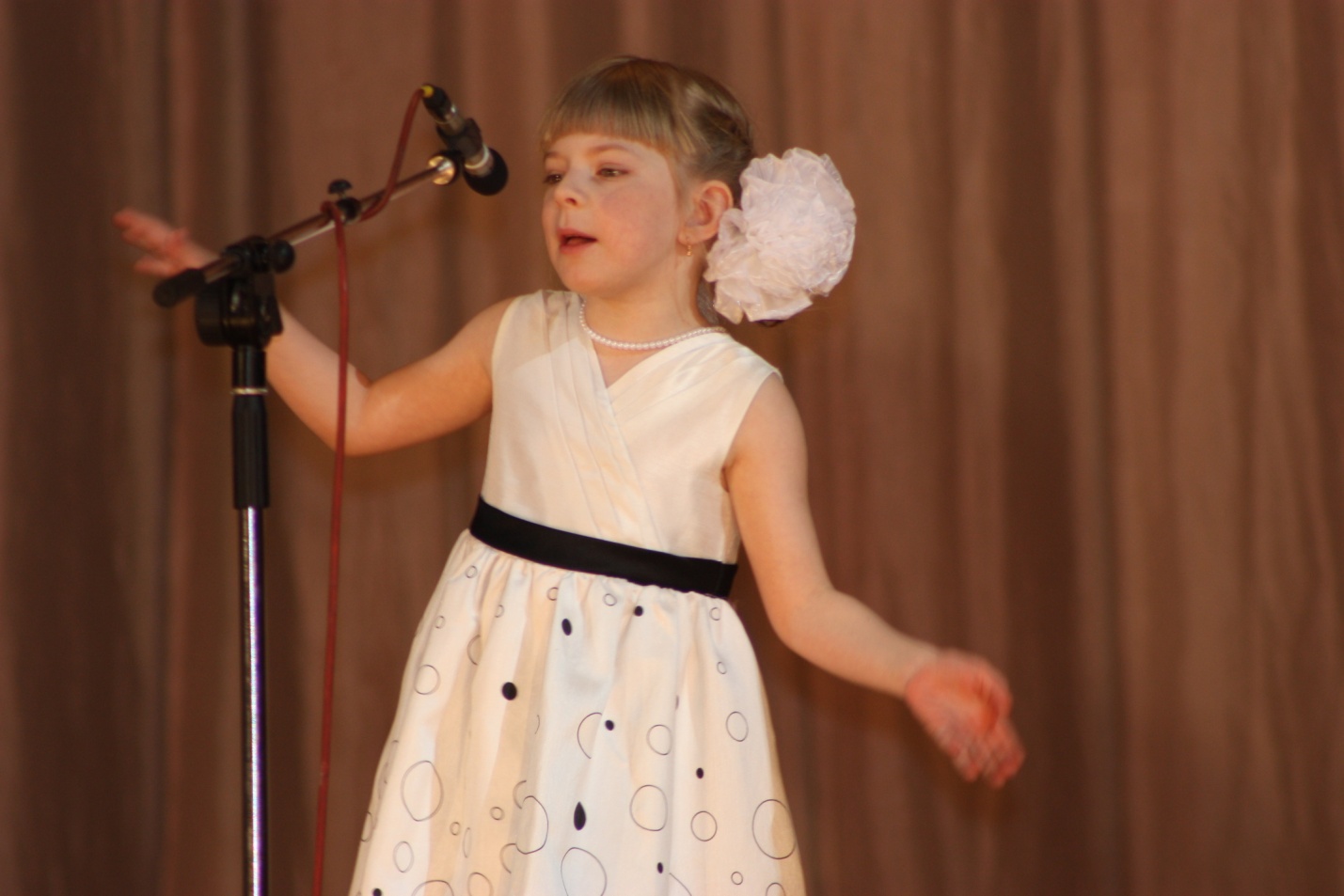 Участие в фестивале «Звёзды зажигаются!»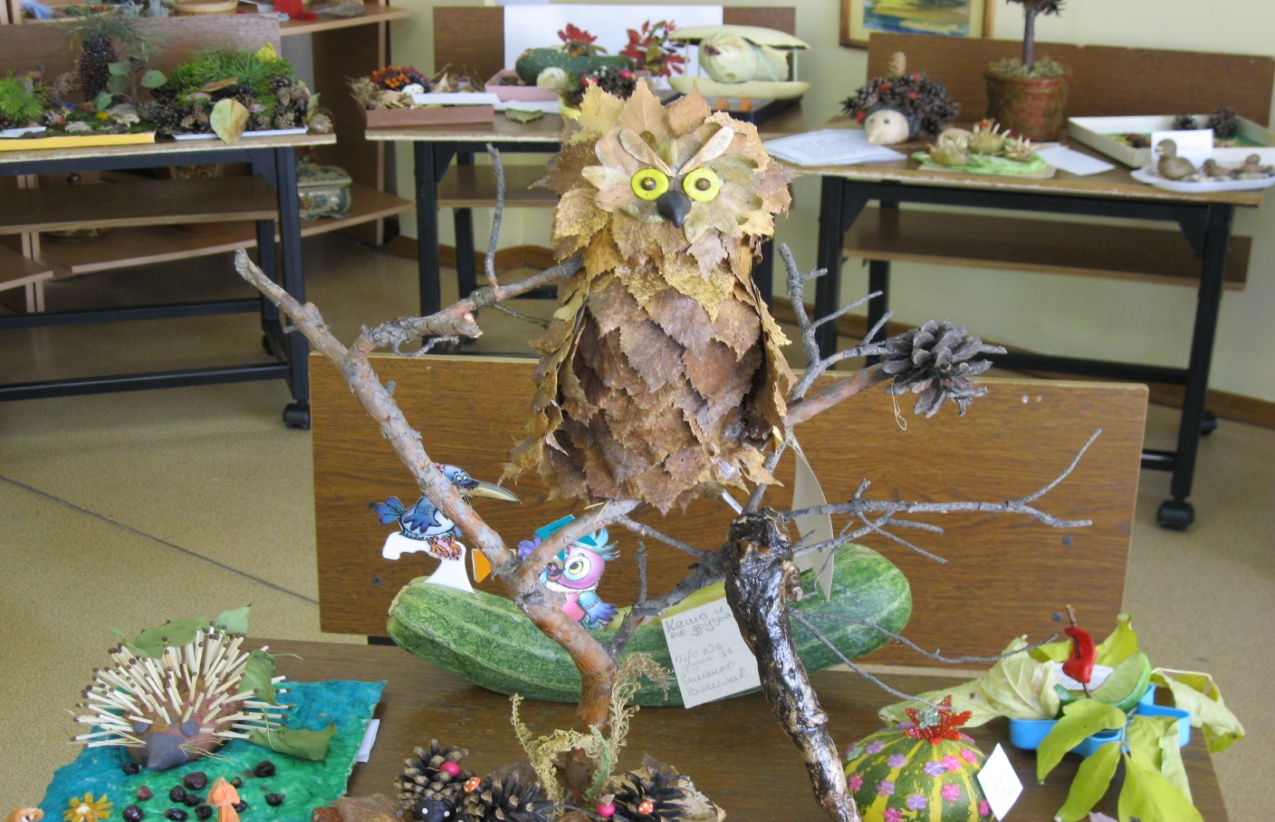 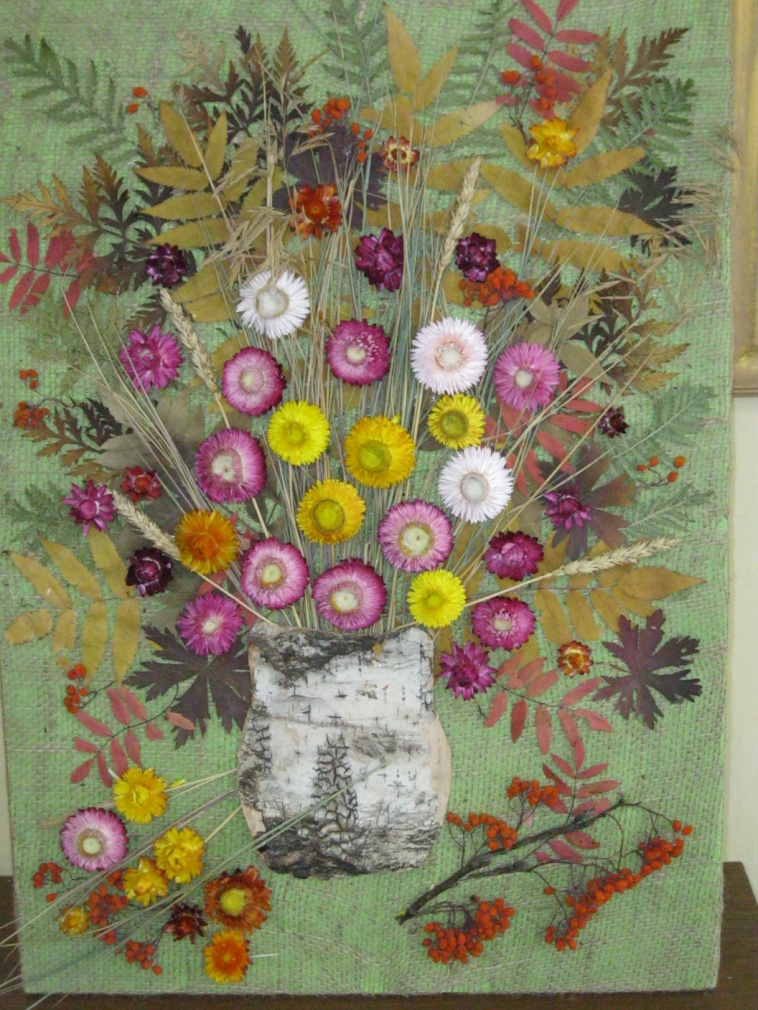 Участие в выставке «Осенние фантазии»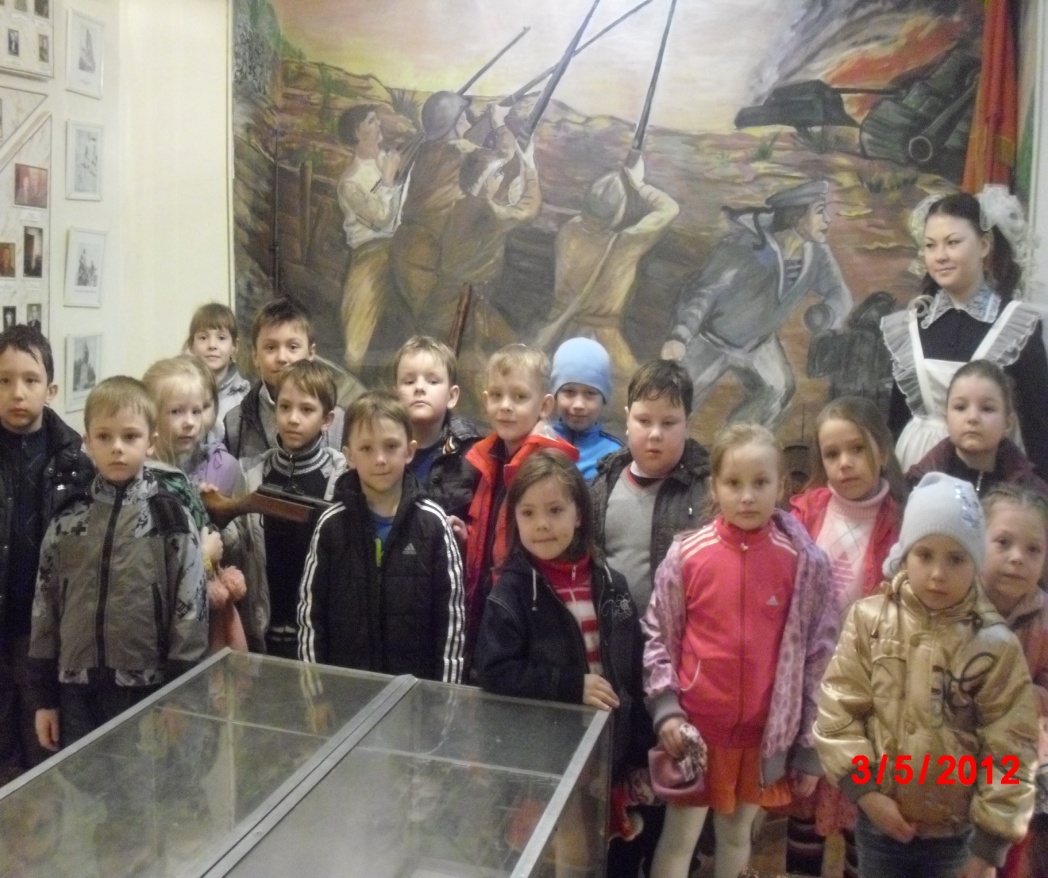 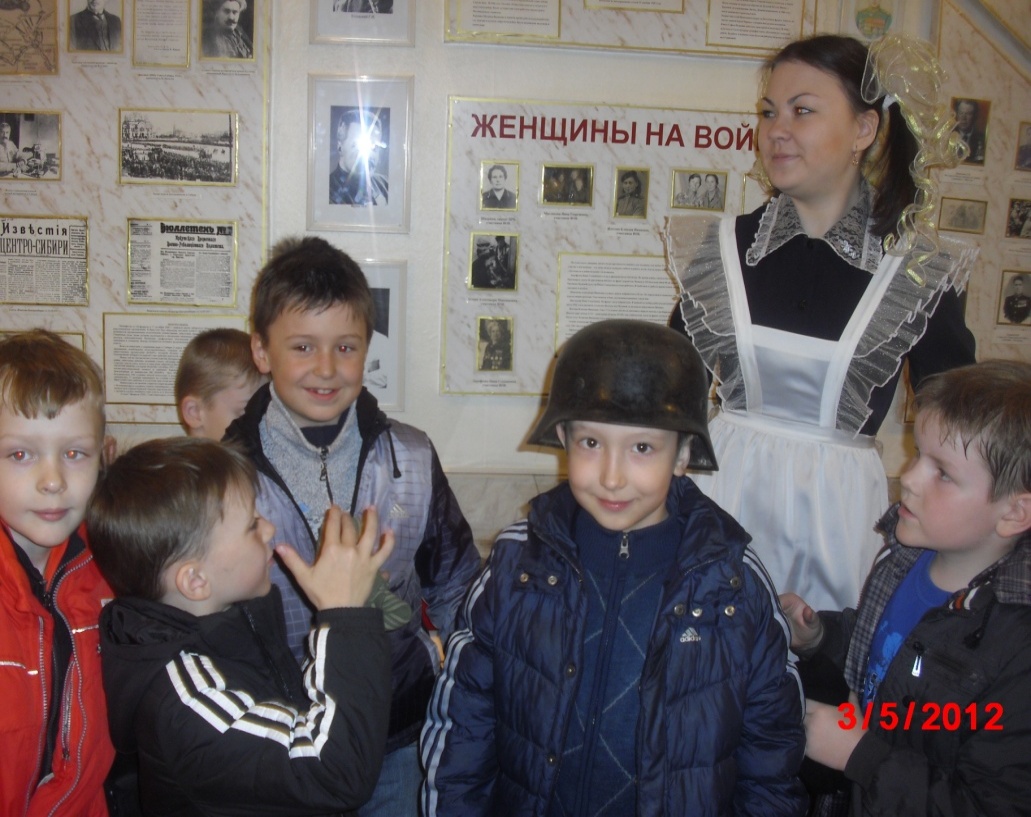 Побывали в музее боевой славы в МОУ СОШ №12№ п/пСодержание работСумма1.Установка окон и дверей в медицинские кабинеты297,00 руб.2.Приобретение медицинского оборудования физиокабинет135.00 руб.3.Стиральная машина135,00 руб.№ п/пСодержание работСумма1.Мебель и мягкий инвентарь (столы письменные, обеденные, журнальные, детские столы  и стулья, диванчики,  мебель в мед. кабинет,  музыкальный зал, ковры, ткань, шторы)450,00 руб.2.Канцтовары и обслуживание орг. техники450,00 руб.3.Оборудование (стиральная машина, инвентарь для кухни, светильники)450,00 руб.4.Ремонтные работы (установка дверей, постил линолеума, покраска и побелка  муз. и физ. залов, коридоров, покрытие полов керамогранитной плиткой, установка новых щитков 450,00 руб.5.Ремонт в группах261,00 руб.6.Обновление МТБ в группах261,00 руб.2010 год2010 год2010 год2011 год2011 год2011 годВсегоРанний возрастДошкол.возрастВсегоРанний возрастДошкол.возраст11,2 15,2 9,4 11,5 16,3 10,1 Группы  здоровья2010 год2010 год2010 год2010 год2011 год2011 год2011 год2011 годГруппы  здоровьяРанний возрастРанний возрастДошкольные группыДошкольные группыРанний возрастРанний возрастДошкольные группыДошкольные группыГруппы  здоровьяЧел.%Чел.%чел%Чел.%I30386834,714347734,8II5060,911060,02663,4129 8,4III11,1105,312,4156,8ГодыКоличество детейРезультатРезультат в %2009год12 детей10 детей83%2010год10 детей9 детей90%2011год15 детей13 детей87%2009 год2010 год2011 год16 детей15 детей17 детей